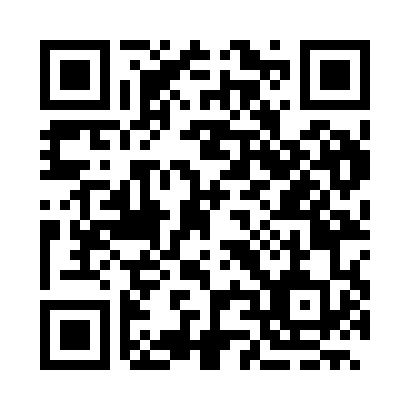 Prayer times for Ignatitsa, BulgariaWed 1 May 2024 - Fri 31 May 2024High Latitude Method: Angle Based RulePrayer Calculation Method: Muslim World LeagueAsar Calculation Method: HanafiPrayer times provided by https://www.salahtimes.comDateDayFajrSunriseDhuhrAsrMaghribIsha1Wed4:276:191:236:218:2710:122Thu4:266:181:236:228:2810:133Fri4:246:161:236:228:2910:154Sat4:226:151:226:238:3110:175Sun4:206:141:226:248:3210:186Mon4:186:121:226:248:3310:207Tue4:166:111:226:258:3410:228Wed4:146:101:226:268:3510:239Thu4:126:091:226:268:3610:2510Fri4:106:071:226:278:3710:2711Sat4:086:061:226:278:3810:2912Sun4:066:051:226:288:3910:3013Mon4:056:041:226:298:4110:3214Tue4:036:031:226:298:4210:3415Wed4:016:021:226:308:4310:3516Thu3:596:011:226:318:4410:3717Fri3:586:001:226:318:4510:3918Sat3:565:591:226:328:4610:4019Sun3:545:581:226:328:4710:4220Mon3:535:571:226:338:4810:4421Tue3:515:561:226:348:4910:4522Wed3:505:551:226:348:5010:4723Thu3:485:551:226:358:5110:4824Fri3:475:541:236:358:5210:5025Sat3:455:531:236:368:5310:5126Sun3:445:521:236:368:5410:5327Mon3:435:521:236:378:5410:5428Tue3:415:511:236:378:5510:5629Wed3:405:511:236:388:5610:5730Thu3:395:501:236:388:5710:5931Fri3:385:491:236:398:5811:00